Oriole ElementaryDigging Deeper to Build ExcellenceSchool Advisory Council MeetingSeptember 13, 20185:30 pmAgendaMeeting Called to OrderSchool Parent CompactParent and Family Engagement PlanSPARKS – Parent EngagementPrincipals’ ReportNominations for Parent SAC MembershipOur Next SAC meeting is October 25th 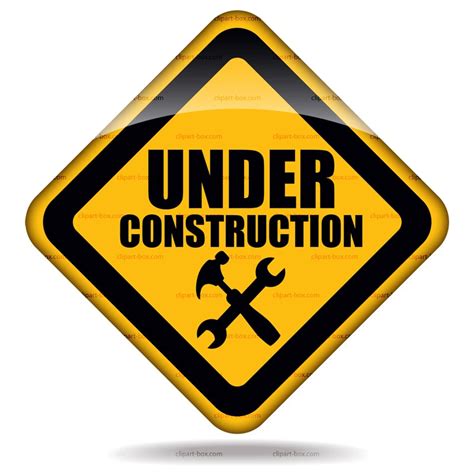 